Приглашаем всех любителей музыки принять участие 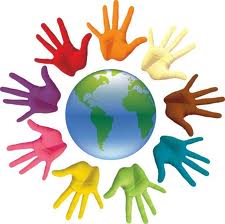 в «ФЕСТИВАЛЕ НАЦИОНАЛЬНОЙ ПЕСНИ – 2015», посвящённом 70-летию Победы в Великой Отечественной войне.Заявки принимаются до 14 апреля 2015г.Дата, время и место проведения Фестиваля: 16 апреля 2015г. в  15.00; Актовый зал МБОУ УСОШ №2 им.Сергея Ступакова.Ждём, юные таланты! Желаем творческих успехов!!!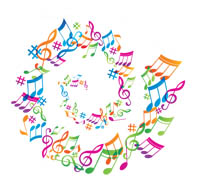 